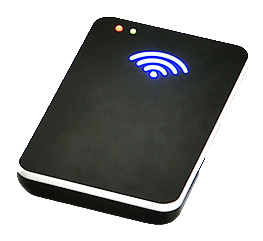 UHF桌面读写器RS-1300F简单介绍产品特性*尺寸:139mm(长)×86mm(宽)×22mm(高)*尺寸:139mm(长)×86mm(宽)×22mm(高)*1.全面支持符合ISO18000-6B/ISO18000-6C(EPC Class1 Gen2)标准的电子标签;*1.全面支持符合ISO18000-6B/ISO18000-6C(EPC Class1 Gen2)标准的电子标签;*重量:0.12KG*重量:0.12KG*2.具有仿真键盘功能、电脑USB接口取电、蓝色射频指示灯及蜂鸣器操作;*2.具有仿真键盘功能、电脑USB接口取电、蓝色射频指示灯及蜂鸣器操作;*协议:ISO18000-6C(EPC Class1 Gen2)/ISO18000-6B协议*协议:ISO18000-6C(EPC Class1 Gen2)/ISO18000-6B协议*3.内置1个SMA天线,增益3dBi;*3.内置1个SMA天线,增益3dBi;*通讯接口:USB*通讯接口:USB*4.体积小、读取速率快，可以对标签进行授权、挂失、编程等操作，可广泛应用于各种RFID系统中;*4.体积小、读取速率快，可以对标签进行授权、挂失、编程等操作，可广泛应用于各种RFID系统中;*工作频率:902-928MHz(可根据需要定制)*工作频率:902-928MHz(可根据需要定制)*5.应用领域：物流和仓库管理、智能停车场管理、生产线管理、产品防伪检测等领域。
*5.应用领域：物流和仓库管理、智能停车场管理、生产线管理、产品防伪检测等领域。
*防护等级:IEC IP-52*防护等级:IEC IP-52规格描述产品型号(订购代码)RS-1300F性 能 指 标性 能 指 标频率范围902-928 MHz(随国家或地区不同可以调整)调频方式广谱调频(FHSS)或定频，可软件设置射频输出≤27dBm,可调天线数量内置1个SMA天线,增益3dBi通讯接口USB平均功率＜5W应用软件接口提供动态连接库（DLL），支持二次开发标 签 操 作 性 能标 签 操 作 性 能读取距离读取距离>，写入距离>空中接口协议ISO18000-6C(EPC Class1 Gen 2)，ISO18000-6B 机 械 电 气 性 能机 械 电 气 性 能尺寸139mm×86mm×22mm电源USB3.5V重量0.12KG湿度10% to 95%，非凝结防护等级IEC IP-52工作温度-10°C to 55°C存储温度-20°C to 